IZJAVA ZA MEDIJEOnleji in overleji od A do ŽGC omogoča trajne in minimalno invazivne restavracije na učinkovit načinV zadnjih letih se v zobozdravstvu kaže jasen trend nagibanja k minimalno invazivnim restavracijam, pri katerih ohranimo kar največ obstoječe zobne strukture. Včasih pa zdravljenje zahteva indirektne restavracije. V preteklosti je to pomenilo, da smo žrtvovali veliko zobnega tkiva za namestitev krone. Danes pa so zaradi minimalno invazivne narave vse bolj priljubljene delne restavracije, kot so onleji in overleji. Pomen minimalno invazivnih intervencij je že od nastanka podjetja temelj GC-jevih vrednot.Zobozdravniki se od preparacije do lepljenja pri vsakem koraku srečujejo z izzivi. Pri tem jim pomagamo z bogatim izobraževalnim gradivom, ki smo ga pripravili v sodelovanju s priznanimi zobozdravniki.»Zobozdravnikom želimo zagotoviti vse potrebno znanje in vire, ki jih potrebujejo za informirano odločanje pri izdelavi onlejev in overlejev,« je dejala Laetitia Lavoix,  direktorica marketinga pri GC Europe. »Te restavracije imajo številne prednosti in prepričani smo, da z dobrim informiranjem zobozdravnikom pomagamo bolje skrbeti za paciente.«Za več informacij o onlejih in overlejih ali o GC-jevih izdelkih za tovrstne restavracije obiščite https://campaigns-gceurope.com/indirect-restorative-preparation/ GCE EEO - SloveniaUlica Talcev 1A3310 ŽalecSlovenija+386 3 710 32 70+386 3 710 32 71info.slovenia@gc.dentalslovenia.gceurope.com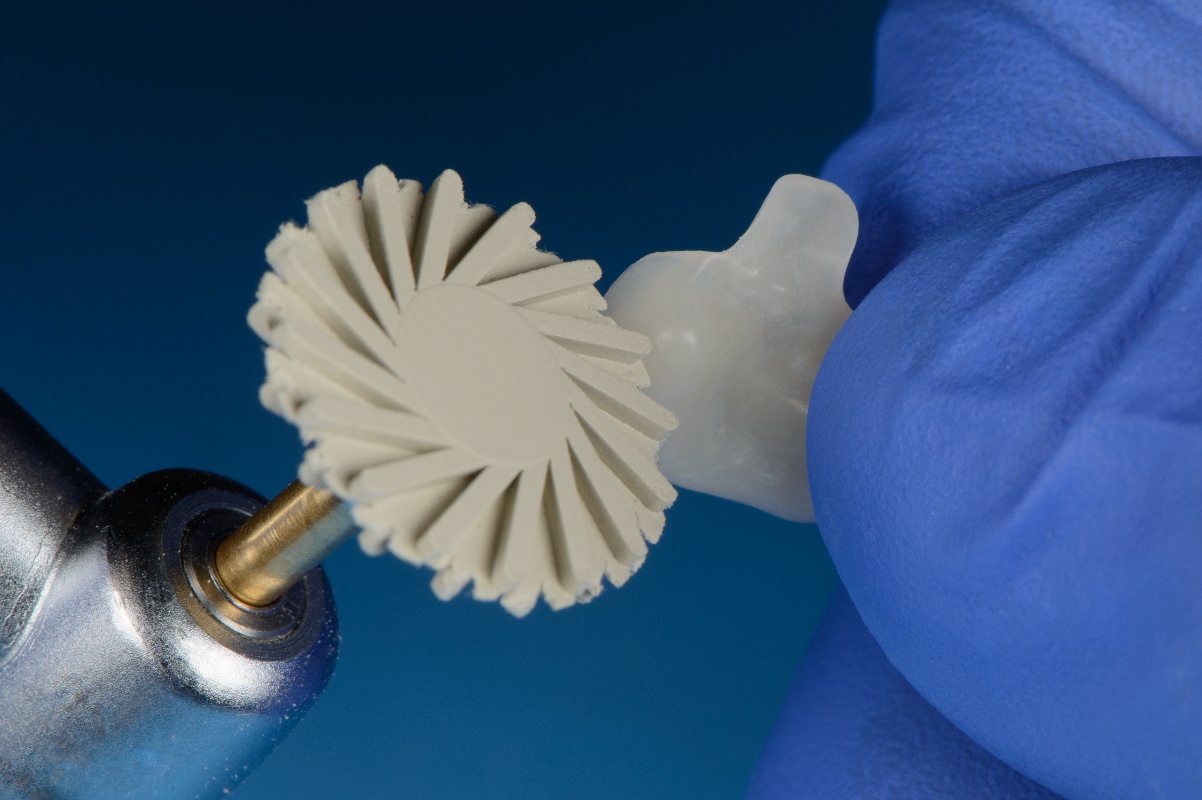 